KARYA TULIS ILMIAHPERBEDAAN HASIL PEMERIKSAAN PROTEIN URINE PADA BERBAGAI KONSENTRASI LARUTAN PERASAN JERUK NIPIS (Citrus aurantifolia)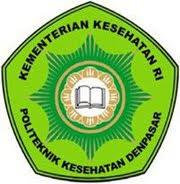 Oleh:I GUSTI AYU MANIK DIANTARI PRAWERTINIM. P07134017039KEMENTERIAN KESEHATAN R.I.POLITEKNIK KESEHATAN KEMENKES DENPASARJURUSAN TEKNOLOGI LABORATORIUM MEDISDENPASAR2020KARYA TULIS ILMIAHPERBEDAAN HASIL PEMERIKSAAN PROTEIN URINE PADA BERBAGAI KONSENTRASI LARUTAN PERASAN JERUK NIPIS (Citrus aurantifolia)Diajukan Untuk Memenuhi Salah Satu SyaratMenyelesaikan Pendidikan Program Diploma IIIPoliteknik Kesehatan DenpasarJurusan Teknologi Laboratorium MedisProgram RegulerOleh:I GUSTI AYU MANIK DIANTARI PRAWERTINIM. P07134017039KEMENTERIAN KESEHATAN R.I.POLITEKNIK KESEHATAN KEMENKES DENPASARJURUSAN TEKNOLOGI LABORATORIUM MEDISDENPASAR2020LEMBAR PERSETUJUANKARYA TULIS ILMIAHPERBEDAAN HASIL PEMERIKSAAN PROTEIN URINE PADA BERBAGAI KONSENTRASI LARUTAN PERASAN JERUK NIPIS (Citrus aurantifolia)TELAH MENDAPAT PERSETUJUAN		Pembimbing Utama	Pembimbing Pendamping	Burhannuddin, S.Si., M.Biomed	I Gusti Ayu Sri Dhyanaputri, S.KM., M.PH		NIP.198602282009121003	NIP.197209011998032003	MENGETAHUIKETUA JURUSAN TEKNOLOGI LABORATORIUM MEDISPOLITEKNIK KESEHATAN KEMENKES DENPASARCok Dewi Widhya Hana Sundari, SKM.,M.SiNIP. 196906211992032004LEMBAR PENGESAHANKARYA TULIS ILMIAHPERBEDAAN HASIL PEMERIKSAAN PROTEIN URINE PADA BERBAGAI KONSENTRASI LARUTAN PERASAN JERUK NIPIS (Citrus aurantifolia)TELAH DIUJI DIHADAPAN TIM PENGUJIPADA HARI: SENINTANGGAL: 18 MEI 2020TIM PENGUJI:I Wayan Karta, S.Pd., M.Si.	 	(Ketua)	…………Burhannuddin, S.Si., M.Biomed.	(Anggota)	…………Jannah Sofi Yanty, S.Si., M.Si. 	(Anggota)	…………MENGETAHUIKETUA JURUSAN TEKNOLOGI LABORATORIUM MEDISPOLITEKNIK KESEHATAN KEMENKES DENPASARCok Dewi Widhya Hana Sundari, SKM.,M.SiNIP. 196906211992032004LEMBAR PERSEMBAHANKarya tulis ilmiah yang berjudul: “Perbedaan Hasil Pemeriksaan Protein Urine pada Berbagai Konsentrasi Larutan Perasan Jeruk Nipis (Citrus aurantifolia)” ini saya persembahkan untuk:Cahaya hidup saya ayah dan ibu tercinta yang senantiasa ada saat suka maupun duka dan selalu setia mendampingi. Selain itu, tak hentinya juga selalu memberikan doa dan dukungan yang penuh untuk keberhasilan dalam setiap langkah yang saya hadapi. Terima kasih untuk semuanya.Kakak dan adik tersayang yang selalu memberikan doa, nasehat, dan semangat yang tiada hentinya,Bapak dan ibu dosen serta staff Jurusan Teknologi Laboratorium Medis Poltekkes Denpasar yang telah memberikan ilmu pengetahuan, bimbingan, dan nasehat yang tiada hentinya selama mengikuti pendidikan.Serta sahabat dan teman-teman JAK’17 terima kasih untuk waktu indah yang telah kita lewati bersama-sama.Untuk ribuan tujuan yang harus dicapai, untuk jutaan impian yang akan dikejar, untuk sebuah pengharapan, agar hidup jauh lebih bermakna. Jatuh berdiri lagi. Kalah mencoba lagi. Gagal bangkit lagi. Never Give Up! Sampai Tuhan berkata “waktunya pulang”RIWAYAT PENULISPenulis bernama I Gusti Ayu Manik Diantari Prawerti, dilahirkan di Denpasar pada tanggal 29 Januari 1999. Penulis merupakan anak kedua dari tiga bersaudara, yang dilahirkan dari pasangan I Gusti Made Suarjana dan Ni Nyoman Suariniati. Penulis berasal dari Desa Peninjoan, Tembuku Bangli. 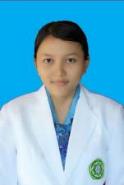 Penulis memulai pendidikan pada tahun 2005 di Taman Kanak-Kanak Dwijendra Denpasar. Pada tahun 2006-2012 penulis melanjutkan pendidikan ke jenjang Sekolah Dasar di SD Negeri 21 Dangin Puri. Pada tahun 2012-2014 penulis melanjutkan pendidikan ke jenjang Sekolah Menengah Pertama di SMP Negeri 8 Denpasar. Pada tahun 2014-2017 penulis melanjutkan pendidikan ke jenjang Sekolah Menengah Atas di SMA Dwijendra Denpasar. Pada tahun 2016 penulis menyelesaikan pendidikan di sekolah menengah atas dan tahun 2017  melanjutkan pendidikan di Politeknik Kesehatan Denpasar program studi Diploma III Jurusan Teknologi Laboratorium Medis.SURAT PERNYATAAN BEBAS PLAGIATSaya yang bertanda tangan dibawah ini:Nama			: I Gusti Ayu Manik Diantari PrawertiNIM			: P07134017039Program Studi		: Diploma III Teknologi Laboratorium MedisJurusan		: Teknologi Laboratorium MedisTahun Akademik	: 2020/2021Alamat Rumah	: Jalan Tukad Melangit Gang I No. 3, Denpasar Selatan.Dengan ini menyatakan bahwa:Tugas akhir dengan judul Perbedaan Hasil Pemeriksaan Protein Urine pada Berbagai Konsentrasi Larutan Perasan Jeruk Nipis (Citrus aurantifolia) adalah benar karya sendiri atau bukan plagiat hasil karya orang lain.Apabila kemudian hari terbukti bahwa Tugas Akhir ini bukan karya saya sendiri atau plagiat hasil karya orang lain, maka saya bersedia menerima sanksi sesuai Peraturan Mendiknas RI No. 17 Tahun 2010 tentang Pencegahan dan Penanggulangan Plagiat di Perguruan Tinggi dan ketentuan perundang-undangan yang berlaku.Demikian surat pernyataan ini saya buat untuk dipergunakan sebagaimana mestinyaDenpasar, Mei 2020Yang membuat pernyataanI Gusti Ayu Manik Diantari PrawertiNIM. P07134017039DIFFERENCES OF URIN PROTEIN EXAMINATION RESULTS IN VARIOUS LIME (Citrus aurantifolia)CONCENTRATION ABSTRACTUrine is a metabolic residual fluid that is excreted by the kidneys which is then released from the body. Urine content is an indication of various physiological functions in the body related to metabolism and excretion, including the condition of the kidneys, liver, and pancreas. One of the urine protein examination reagent is 6% acetic acid solution. The principle of examining urine protein is protein in the urine denatured by heating and adding acid. Lime (Citrus aurantifolia) has a high acid content and lime has properties similar to acetic acid, which is a weak acid with a pH of 2.0. The purpose of this study was to determine differences in urine protein examination results in the concentration of a solution of lime (Citrus aurantifolia) 10%, 20%, 60%, 80% and 100%. This research was experimental and the sample in this study was taken by purposive sampling technique. The results showed that the results of the examination using lime concentration of 10%, 20%, 60%, 80% and 100% were the same as the results of the examination using 6% acetic acid solution (control). The conclusion of this study is that there is no difference in the results of urine protein examination at various concentrations of lime juice solution (Citrus aurantifolia) 10%, 20%, 60%, 80% and 100%. The results of this study are expected to provide a general description of the use of lime as a urine protein examination reagent so that it can be applied in health laboratories that still use manual methods.Keyword: Lime, Acetic Acid, Urine Protein.PERBEDAAN HASIL PEMERIKSAAN PROTEIN URINE PADA BERBAGAI KONSENTRASI LARUTAN PERASAN JERUK NIPIS (Citrus aurantifolia)ABSTRAKUrine adalah cairan sisa metabolisme yang dieksresikan oleh ginjal yang kemudian akan dikeluarkan dari dalam tubuh. Kandungan urin menjadi indikasi berbagai fungsi faal dalam tubuh yang berkaitan dengan metabolisme dan ekskresi, diantaranya adalah kondisi ginjal, liver, dan pankreas. Reagen pemeriksaan protein urine salah satunya adalah larutan asam asetat 6%. Prinsip pemeriksaan protein urine yaitu protein dalam urine didenaturasi dengan pemanasan dan penambahan asam. Buah jeruk nipis (Citrus aurantifolia) memiliki kandungan asam yang tinggi serta jeruk nipis memiliki kemiripan sifat dengan asam asetat yaitu sifat sebagai asam lemah dengan pH 2,0. Tujuan penelitian ini adalah untuk mengetahui perbedaan hasil pemeriksaan protein urine pada konsentrasi larutan perasan jeruk nipis (Citrus aurantifolia) 10%, 20%, 60%, 80% dan 100%. Penelitian ini bersifat eksperimental dan sampel dalam penelitian ini diambil dengan teknik purposive sampling. Hasil penelitian menunjukan bahwa hasil pemeriksaan menggunakan larutan perasan jeruk nipis konsentrasi 10%, 20%, 60%, 80% dan 100% sama dengan hasil pemeriksaan menggunakan larutan asam asetat 6% (kontrol). Kesimpulan penelitian ini adalah tidak terdapat perbedaan hasil pemeriksaan protein urine pada berbagai konsentrasi larutan perasan jeruk nipis (Citrus aurantifolia) 10%, 20%, 60%, 80% dan 100%. Hasil penelitian ini diharapkan dapat memberikan gambaran tentang penggunaan larutan perasan jeruk nipis sebagai reagen pemeriksaan sehingga dapat diaplikasikan di laboratorium kesehatan yang masih menggunakan metode manual.Kata kunci: Jeruk Nipis, Asam Asetat, Protein Urine. RINGKASAN PENELITIANPERBEDAAN HASIL PEMERIKSAAN PROTEIN URINE PADA BERBAGAI KONSENTRASI LARUTAN PERASAN JERUK NIPIS (Citrus aurantifolia)Oleh: I Gusti Ayu Manik Diantari Prawerti (P07134017039)Urine adalah cairan sisa metabolisme yang dieksresikan oleh ginjal yang kemudian akan dikeluarkan dari dalam tubuh. Kandungan urin menjadi indikasi berbagai fungsi faal dalam tubuh yang berkaitan dengan metabolisme dan ekskresi, diantaranya adalah kondisi ginjal, liver, dan pancreas. Pemeriksaan protein urine hingga kini cukup efektif untuk mengetahui adanya gangguan fungsi ginjal dan dapat dijadikan biomarker yang baik untuk penyakit ginjal kronik. Protein dalam urine secara sederhana dapat dideteksi menggunakan uji asam asetat. Hasil pengujian ini akan menunjukkan secara jelas keberadaan dan kadar protein urin secara kualitatif. Buah jeruk nipis (Citrus aurantifolia) merupakan salah satu buah yang memiliki kandungan asam sitrat yang tinggi, serta jeruk nipis mempunyai sifat yang mirip dengan asam asetat yaitu sifat keasaman sebagai asam lemah dengan pH 2,0. Jenis penelitian yang digunakan adalah eksperimen. Penelitian dilakukan di Laboratorium Kimia Klinik Jurusan Teknologi Laboratorium Medis Poltekkes Kemenkes Denpasar. Penelitian dilakukan pada bulan Maret sampai dengan bulan April 2020. Sampel dalam penelitian ini adalah buah jeruk nipis yang dipilih dengan menggunakan teknik nonprobability sampling, yaitu purposive sampling. Kriteria sampel adalah buah jeruk nipis berumur 5-6 bulan, berwarna hijau kekuningan serta memiliki ujung yang lembek ketika ditekan. Hasil penelitian ini menunjukan bahwa hasil pemeriksaan protein urine menggunakan larutan perasan jeruk nipis konsentrasi 10%, 20%, 60%, 80% dan 100% sama dengan hasil pemeriksaan menggunakan larutan asam asetat 6% (kontrol). Kesimpulan penelitian ini adalah tidak terdapat perbedaan hasil pemeriksaan protein urine pada berbagai konsentrasi larutan perasan jeruk nipis (Citrus aurantifolia) 10%, 20%, 60%, 80% dan 100%. Hasil penelitian ini diharapkan dapat memberikan gambaran tentang penggunaan larutan perasan jeruk nipis sebagai reagen pemeriksaan sehingga dapat diaplikasikan di laboratorium kesehatan yang masih menggunakan metode manual.Daftar bacaan: 29 (2001-2019)KATA PENGANTARPuji syukur penulis panjatkan kehadapan Tuhan Yang Maha Esa atas terselesaikannya Karya Tulis Ilmiah yang berjudul “Perbedaan Hasil Pemeriksaan Protein Urine pada Berbagai Konsentrasi Larutan Perasan Jeruk Nipis (Citrus aurantifolia)”. Karya Tulis Ilmiah ini disusun sebagai salah satu syarat persyaratan dalam menyelesaikan pendidikan Diploma III Jurusan Teknologi Laboratorium Medis Politeknik Kesehatan Denpasar. Karya Tulis Ilmiah ini tidak terlepas dari peran serta, bantuan, dan dukungan dari berbagai pihak. Untuk itu penulis ucapkan terimakasih yang sebesar-besarnya kepada:Bapak Anak Agung Ngurah Kusumajaya, SP.,MPH., selaku Direktur Politeknik Kesehatan Kemenkes Denpasar.Ibu Cokorda Dewi Widhya Hana Sundari, SKM.,M.Si., selaku Ketua Jurusan Teknologi Laboratorium Medis.Bapak Burhannuddin, S.Si., M.Biomed., selaku pembimbing utama atas bimbingan, pengarahan, serta dorongan selama penulisan Karya Tulis Ilmiah ini.Ibu I Gusti Ayu Sri Dhyanaputri, S.KM., M.PH., selaku pembimbing pendamping atas bimbingan dan pengarahan dalam penulisan Karya Tulis Ilmiah ini.Bapak/ibu dosen dan bapak/ibu pegawai di lingkungan Jurusan Teknologi Laboratorium Medis.Seluruh teman-teman di lingkungan Jurusan Teknologi Laboratorium Medis atas bantuan dan dukungan selama penulisan Karya Tulis Ilmiah ini.Orang tua dan keluarga yang senantiasa memberi dukungan baik berupa moral maupun material selama penulisan Karya Tulis Ilmiah ini.Penulis menyadari sepenuhnya bahwa Karya Tulis Ilmiah ini masih jauh dari sempurna, mengingat kemampuan penulis yang masih sangat terbatas. Untuk itu penulis mengharapkan saran dan kritik konstruktif guna tercapainya kesempurnan pada Karya Tulis Ilmiah ini di masa yang akan datang.Akhir kata, penulis mohon maaf yang sebesar-besarnya apabila terdapat kesalahan maupun kata-kata yang kurang berkenan dalam Karya Tulis Ilmiah ini. Penulis berharap semoga Karya Tulis Ilmiah ini dapat bermanfaat tidak hanya bagi penulis juga bagi para pembaca.Denpasar, Mei 2020Penulis DAFTAR ISIHALAMAN JUDUL		iiHALAMAN PERSETUJUAN		iiiHALAMAN PENGESAHAN		ivLEMBAR PERSEMBAHAN		vRIWAYAT PENULIS		viSURAT PERNYATAAN BEBAS PLAGIAT		viiABSTRACT		viiiABSTRAK		ixRINGKASAN PENELITIAN		xiKATA PENGANTAR		xiiiDAFTAR ISI		xvDAFTAR TABEL		xviDAFTAR GAMBAR		xviiDAFTAR LAMPIRAN		xviiiBAB I PENDAHULUAN		1Latar Belakang Masalah		1Rumusan Masalah		3Tujuan		4Manfaat		4BAB II TINJAUAN PUSTAKA		6Tinjauan Umum Tentang Jeruk Nipis		6Tinjauan Umum Tentang Urin		8Tinjauan Umum Tentang Proteinuria		11Tinjauan Umum Tentang Metode Pemeriksaan Protein Urine		15Tinjauan Umum Tentang Jeruk Nipis Sebagai Reagen Pemeriksaan		17Tinjauan Umum Tentang Denaturasi Protein		18Tinjauan Umum Tentang Titik Isoelektrik		24BAB III KERANGKA KONSEP		26Kerangka Konsep		26Variabel dan Definisi Operasional		28Hipotesis		30BAB IV METODE PENELITIAN		31	Jenis Penelitian		31Tempat dan Waktu Penelitian		32Populasi dan Sampel Penelitian		32Jenis dan Teknik Pengumpulan Data		34Pengolahan Dan Analisis Data		39BAB V HASIL DAN PEMBAHASAN		43Hasil Penelitian		43Pembahasan		44BAB VI SIMPULAN DAN SARAN		52Simpulan		52Saran		52DAFTAR PUSTAKA		53LAMPIRANDAFTAR GAMBARGambar 1 Buah Jeruk Nipis		7	Gambar 2 Urine		8	Gambar 3 Proteinuria		12	Gambar 4 Kerangka Konsep		26Gambar 5 Hubungan Antar Variabel		28DAFTAR TABELTabel 1 pH Isoelektrik Asam Amino		25Tabel 2 Definisi Operasional		29Tabel 2 Komposisi Air Perasan Jeruk Nipis dan Aquadest Pada konsentrasi 10%, 20%, 60%, 80% dan 100%.		38Tabel 3 Hasil Pemeriksaan Protein Urine Menggunakan LarutanAir Perasan Jeruk Nipis (Citrus aurantifolia) Konsentrasi 10%, 20%, 60%, 80%, 100%		43DAFTAR LAMPIRANLampiran 1 Surat Permohonan Izin Penelitian		58Lampiran 2 Surat Rekomendasi Ijin Penelitian dari Dinas Penanaman Modal dan Pelayanan Terpadu Satu Pintu Provinsi Bali		59Lampiran 3 Surat Ijin Penelitian dari Badan Kesatuan Bangsa dan Politik Kota Denpasar		60Lampiran 4 Rumus pengenceran		62Lampiran 6 Hasil Uji Normalitas, Uji Homogenitas, Uji Kruskal-Wallis		64Lampiran 7 Gambar Alat dan Bahan		65Lampiran 8 Dokumentasi Penelitian		68